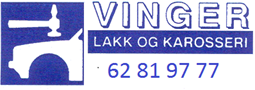 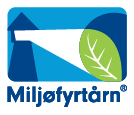 BærekraftspolicyVinger Lakk og Karosseri leverer en komplett skadeservice for forsikringsselskap, firmaer og privatkunder gjennom kvalitetssikrede verksted for reparasjon av person- / vare- og bobiler.Vinger Lakk og Karosseri bidrar vi til en bærekraftig utvikling gjennom å ha fokus på miljøkompetanse gjennom hele bedriften og minimere virksomhetens negative miljøpåvirkning.
Vinger Lakk og Karosseri arbeider for en trygg, likestilt og mangfoldig  arbeidsplass med engasjerte og forpliktende medarbeidere. Med bakgrunn i FN´s globale mål, stiller vi krav til våre leverandører om miljø og sosiale hensyn, som vektlegges ved innkjøp og anskaffelser til selskapet.
Bærekraftpolicyen er kommunisert til samtlige ansatte i selskapet. Det er respektives sjef sitt ansvar å sikre at medarbeidere som er berørt av spesifikke mål, regler, rutiner etc. er informert. Øverste ansvarlig for bærekraftpolicyen er Daglig Leder i selskapet.MiljøpolicyVår virksomhet skal kjennetegnes av et systematisk og aktivt miljøarbeide. Vinger Lakk og Karosseri har visse virksomhetsområder som er meldepliktige og har valgt å drive samme miljøarbeid og følge internkontrollforskriften i alle enheter. Vi skal minimum følge aktuelle lovkrav med respekt for våre miljøaspekter.
Vinger Lakk og Karosseri har 4 hovedområder hvor det finnes en vesentlig miljøpåvirkning:
-Bruk av reservedeler
-Energiforbruk
-Bruk av kjemikalier
-Håndtering av avfall
For å sikre kontinuitet i arbeidet med miljøpåvirkning og stadig utvikle bærekraftsarbeidet har Vinger Lakk og Karosseri et program som evalueres  årlig.                                                                                                                                                                              Vi må hele tiden jobbe for å forbedre miljøet vårt både internt og eksternt. Vi må anvende lover og regler som påvirker vår virksomhet. Vi skal jobbe aktivt og forebyggende for å forbedre miljøet vårt, på denne måten jobber vi også for en bærekraftig utvikling for oss og neste generasjon.En av våre eksterne mål er innen 2030 oppnå en betydelig økning i antall unge og voksne som har kompetanse, blant annet i tekniske fag og yrkesfag, som er relevant for sysselsetting, anstendig arbeid.Vi vil aktivt jobbe for å redusere drivstofforbruket på våre biler og kundenes kjøretøy. En av muligheter er å informere bileier om at en godt vedlikeholdt bil sparer både drivstoff, miljø og lommebok.Som produsent av avfall legger vi stor vekt på at ingenting havner i naturen.Brukt motorolje, gamle bilbatterier, gamle deler, lakk rester og rustne eksosanlegg ødelegger miljøet vårt, derfor føler vi et stort ansvar for at det blir tatt vare på riktig måte.Vi har avtaler med bl.a. Norsk Gjenvinning, som sørger for at farlig avfall havner på rett plass. Vi sorterer metall, plast, hard plast, lakk rester, oljefiltre, drivstoffiltre, elektronikk, sprayflasker, batterier osv. slik at vi, våre barn, du og andre kan fortsette å ha et sunt miljø.Det er viktig for oss!Så når du levere bilen hos oss kan du være sikker på at avfallet havner på rett sted.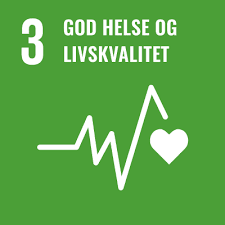 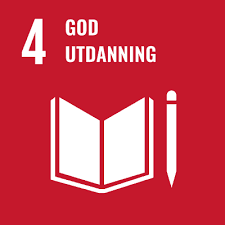 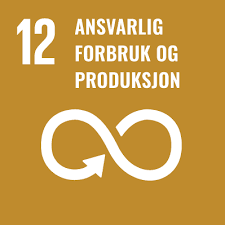 Konkrete mål for helse, miljø og sikkerhetsarbeidet i 2022 Redusere energiforbruk med 2 % -Tiltak: Vi bytter til miljø- lyspærer inn på karosseri og lakkavdeling- Senke temperatur i lokalene under arbeid og stenge tid     2). Redusere CO2 utslipp og bruk av diesel.Tiltak: Bygger om lakk boks fyring fra diesel til gass. Redusere antallet bilreiser. Tiltak: Redusere antallet bilreiser og mer bruk av El bil ved div henting av kunde og deler.Tiltak: Monteren av varmegjenvinner på lakk boks som igjen redusere gass forbruker.     3).Vi skal øke sorteringsgrad av våre avfall med 10%.        Tall for 2021 viser sorteringsgrad på 50,4 %Tiltak: Riktig bruk av avfallskonteiner Tiltak: Flere miljøstasjoner for avfall ( el avfall, metal, plast, papp, lakk, spraybokser, glass, restavfall.)Tiltak: Se på mulighet for anskaffelse av papp kompilator.Konkrete mål for sikre god utdanning i faget 2022 Oppnå en betydelig økning i antall unge og voksne som har kompetanse, blant annet i tekniske fag og yrkesfag, som er relevant for sysselsetting med å tilby mulighet for lærlingplasser.Øke samarbeide med yrke fagskolene for sikre tilgang på arbeidskraft i framtiden. Oppnå full og produktiv sysselsetting og anstendig arbeid for alle kvinner og menn, inkludert ungdom og personer med nedsatt funksjonsevne, og oppnå lik lønn for likt arbeid.Sikre at alle elever / lærlinger tilegner seg den kompetansen som er nødvendig for å fremme bærekraftig utvikling, blant annet gjennom utdanning i bærekraftig utvikling og livsstil.